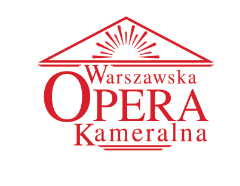 Nr sprawy: WOK/03/2020	                         	      		                    Załącznik nr 1 do SIWZ        (pieczątka firmowa Wykonawcy)	                                  ...................................  dn.  .........................2020 r.Wykonawca:………………………………………………………………………………………………………………………(pełna nazwa/firma, adres, w zależności od podmiotu: NIP/PESEL, KRS/CEiDG1 )e-mail:…………………………………………FORMULARZ OFERTOWYw postępowaniu o udzielenie zamówienia publicznego, którego wartość szacunkowa nie przekracza kwoty określone w przepisach wydanych na podstawie art. 11 ust. 8 ustawy Prawo zamówień publicznych, realizowanym w trybie przetargu nieograniczonego na zadanie pn.: Usługa kompleksowego sprzątania i utrzymania czystości w obiektach i terenach przyległych do obiektów Warszawskiej Opery Kameralnej w Warszawie.Ja/My, niżej podpisani, działając imieniu i na rzecz: ...........................................................................…………………………………………...………………………………………………………………………........…….......……...............……………………………………......................................................................................................................................................... (Zarejestrowana nazwa Wykonawcy/ pełnomocnika wykonawców występujących wspólnie)Numer telefonu ………………..……….  e-mail: ……….……..………..….. składam/y niniejszą ofertę na wykonanie zamówienia w zakresie zgodnym z zakresem określonym w Specyfikacji Istotnych Warunków Zamówienia (SIWZ) za łączną cenę ryczałtową:cenę netto: 			 ............................... złPodatek VAT (……%): 	................................ złcenę brutto: 			 ........................................... zł(słownie: ……………………………………………………………….….…………………………………………)Na powyższą cenę ryczałtową składają się: wykonanie zamówienia w zakresie zgodnym z zakresem określonym w Specyfikacji Istotnych Warunków Zamówienia (SIWZ) – bez usługi odśnieżania dachucena netto: 		............................... złPodatek VAT (……%): 	................................ złcena brutto: 		................................. zł(słownie: …………………………………………………….….…………………………………………)jednorazowe odśnieżanie dachu obiektu Teatr Warszawskiej Opery Kameralnej przy 
al. Solidarności 76b (prawo opcji)cena netto: 		 ............................... złPodatek VAT (……%): 	................................ złcena brutto: 		 ............................... zł(słownie: ……………………………………………………….….…………………………………………)jednorazowe odśnieżanie dachu budynku biurowego Warszawskiej Opery Kameralnej przy 
ul. Obrońców 31 (prawo opcji)cena netto: 		 ............................... złPodatek VAT (……%): 	................................ złcena brutto: 		 ................................ zł(słownie: ……………………………………………………….….…………………………………………)Całkowite wynagrodzenie miesięczne Wykonawcy za wykonanie Przedmiotu Umowy wynosi netto (bez usługi odśnieżania dachu): ……………… zł (słownie: ……………… złotych  00/100) plus podatek VAT ………i ……. % w kwocie …………………… zł (słownie: …………………), brutto: ………………… zł (słownie ………………….) w tym:Za sprzątanie obiektu Teatru Warszawskiej Opery Kameralnej przy al. Solidarności 76b wynagrodzenie miesięczne wynosi netto ………… zł (słownie: ……………… złotych  00/100) plus podatek VAT …. % w kwocie …………………… zł (słownie: …………………), brutto: ………………… zł (słownie ………………….)Za utrzymanie czystości na terenach przyległych do obiektu Teatru Warszawskiej Opery Kameralnej przy al. Solidarności 76b wynagrodzenie miesięczne wynosi netto ………… zł (słownie: ……………… złotych  00/100) plus podatek VAT ……. % w kwocie …………………… zł (słownie: …………………), brutto: ………………… zł (słownie ………………….)Za sprzątanie budynku biurowego Warszawskiej Opery Kameralnej przy ul. Obrońców 31 wynagrodzenie miesięczne wynosi netto ………… zł (słownie: ……………… złotych  00/100) plus podatek VAT …. % w kwocie …………………… zł (słownie: …………………), brutto: ………………… zł (słownie ………………….)Za utrzymanie czystości na terenach przyległych do budynku biurowego Warszawskiej Opery Kameralnej przy ul. Obrońców 31  wynagrodzenie miesięczne wynosi netto ………… zł (słownie: ……………… złotych  00/100) plus podatek VAT ……. % w kwocie …………………… zł (słownie: …………………), brutto: ………………… zł (słownie ………………….)Za sprzątanie obiektu Basen Artystyczny Warszawskiej Opery Kameralnej przy ul. Konopnickiej 6 wynagrodzenie miesięczne wynosi netto ………… zł (słownie: ……………… złotych  00/100) plus podatek VAT … % w kwocie …………………… zł (słownie: …………………), brutto: ………………… zł (słownie ………………….)Za utrzymanie czystości na terenach przyległych do obiektu Basen Artystyczny Warszawskiej Opery Kameralnej przy ul. Konopnickiej 6 wynagrodzenie miesięczne wynosi netto ………… zł (słownie: ……………… złotych  00/100) plus podatek VAT ……. % w kwocie …………………… zł (słownie: …………………), brutto: ………………… zł (słownie ………………….)Za sprzątanie magazynu Kostiumów Warszawskiej Opery Kameralnej przy ul. Jagiellońskiej 88 wynagrodzenie miesięczne wynosi netto ………… zł (słownie: ……………… złotych  00/100) plus podatek VAT …. % w kwocie …………………… zł (słownie: …………………), brutto: ………………… zł (słownie ………………….)Za sprzątanie magazynu Dekoracji Warszawskiej Opery Kameralnej przy ul. Jagiellońskiej 88c wynagrodzenie miesięczne wynosi netto ………… zł (słownie: ……………… złotych  00/100) plus podatek VAT …. % w kwocie …………………… zł (słownie: …………………), brutto: ………………… zł (słownie ………………….)Jednocześnie oświadczamy, że: Deklarujemy czas reakcji podjęcia sprzątania interwencyjnego ……………………. Wykonamy przedmiot zamówienia w terminach:al. Solidarności 76b – 12.12.2020 r. – 30.11.2021 r. ul. Obrońców 31 – 01.12.2020 r. – 30.11.2021 r.ul. Konopnickiej 6 – 01.12.2020 r. – 30.11.2021 r.ul. Jagiellońska 88 - 01.12.2020 r. – 30.11.2021 r. ul. Jagiellońska 88c – 01.12.2020 r. – 30.11.2021 r.Oświadczam/y, że jestem/śmy:2Zapoznałem/liśmy się z wymaganiami Zamawiającego, dotyczącymi przedmiotu zamówienia, zamieszczonymi w Specyfikacji Istotnych Warunków Zamówienia wraz z załącznikami                                                       i nie wnoszę/wnosimy do nich żadnych zastrzeżeń.Wynagrodzenie, o którym mowa w ust. 1 zawiera wszystkie koszty niezbędne do pełnej i prawidłowej realizacji przedmiotu umowy w terminie. Oświadczam/y, że uważam/y się za związanych niniejszą ofertą przez okres 30 dni od upływu terminu składania ofert. Oświadczam/y, że zrealizuję/emy zamówienie zgodnie ze Specyfikacją Istotnych Warunków Zamówienia i wzorem umowy. Oświadczam/y, że informacje i dokumenty zawarte w Ofercie na stronach od nr ........................                               do nr ......................... stanowią tajemnicę przedsiębiorstwa w rozumieniu przepisów o zwalczaniu nieuczciwej konkurencji i zastrzegamy, że nie mogą być one udostępniane. Informacje i dokumenty zawarte na pozostałych stronach Oferty są jawne.Oświadczam/y, że w razie wybrania naszej oferty jako najkorzystniejszej zobowiązuję/emy się                                           do podpisania umowy na warunkach określonych we wzorze umowy.Wadium w wysokości ……………………… zł wniosłem/wnieśliśmy w formie ...................................Zwrot wadium proszę/simy dokonać na rachunek bankowy nr ………………………………………… ………………………………………………………………………………..……………………………(należy wypełnić w przypadku wniesienia kwoty wadium w formie pieniądza)Zarejestrowane nazwy i adresy wykonawców występujących wspólnie: ………………………………………………………………………………………………………………………………………………………………………………………………………………………………………………………………………………………………………………………………………………………………………………………………………………………………Wybór oferty nie prowadzi /będzie prowadzić do powstania u Zamawiającego obowiązku podatkowego. Powyższy obowiązek podatkowy będzie dotyczył ………………………….…………………..…………… ……………………………………….…………………………….…. objętych przedmiotem zamówienia, podlegających mechanizmowi odwróconego obciążenia VAT, a ich wartość netto (bez kwoty podatku) będzie wynosiła …………………………..……….... zł.Oświadczam/my, że następujące części zamówienia zamierzamy powierzyć do realizacji przez podwykonawców:Osoby świadczące usługi sprzątania, określone w Opisie przedmiotu zamówienia, będą zatrudnione na podstawie umowy o pracę (w rozumieniu Kodeksu Pracy), przez cały okres realizacji zamówienia, w pełnym wymiarze czasu pracy lub nie mniejszym niż ½ etatu. Załącznikami do niniejszego formularza, stanowiącymi integralną część oferty, są:…………………………………………………………….…………………………………………………………….…………………………………………………………….Lp.PrzedsiębiorcąWybór Wykonawcy1Małym2Średnim3DużymL.p.Opis elementu usługiFirma i adres znanego Podwykonawcy123…………………………………..(miejsce, data)………………………………………………..(podpis osoby/-ób uprawnionej/-ychdo reprezentowania wykonawcy)